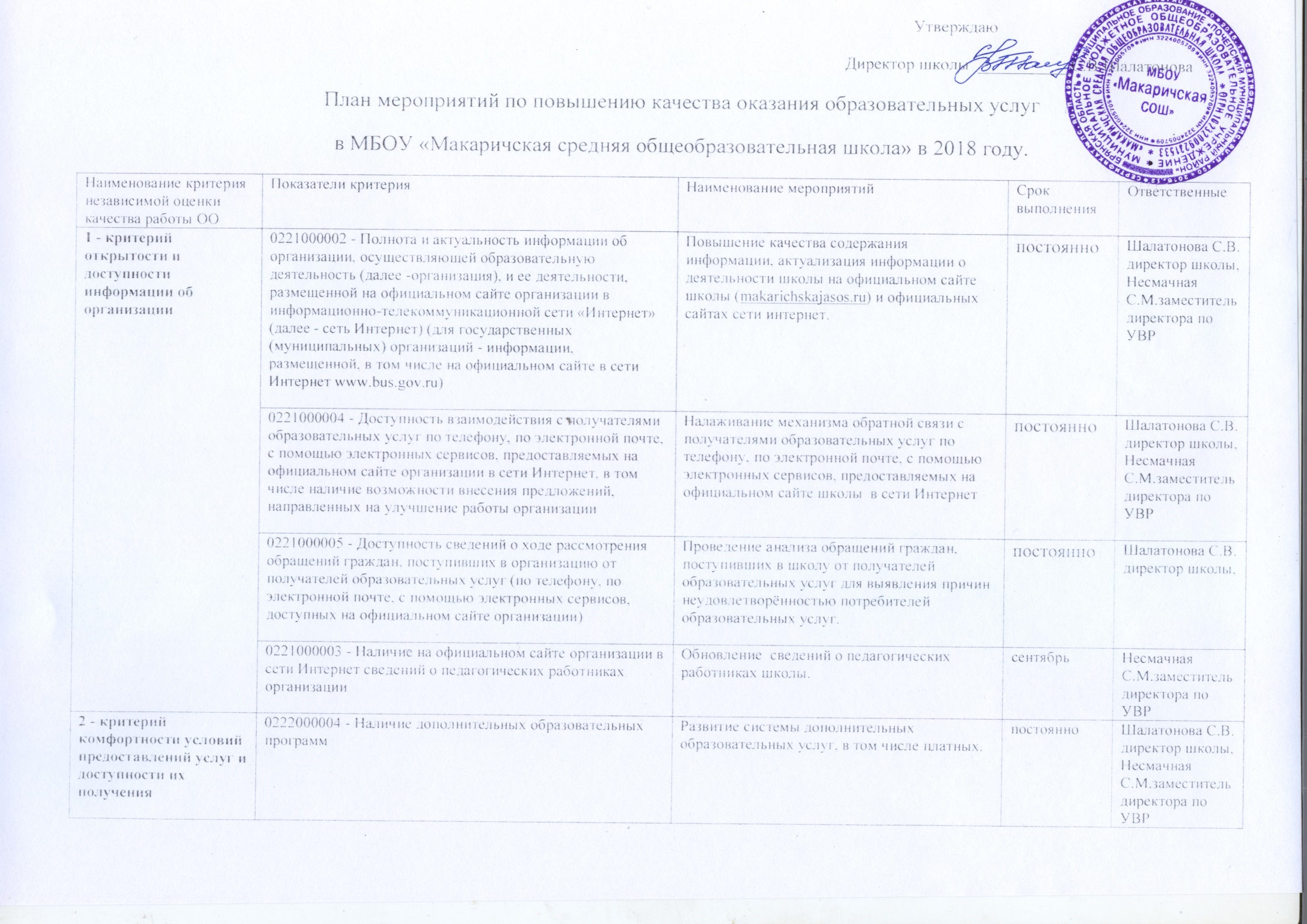 0222000006 - Наличие возможности оказания психолого-педагогической, медицинской и социальной помощи обучающимсяПсихологическое просвещение и образование, развитие психолого-педагогической компетентности обучающихся и их родителей через организацию классных часов, родительских собраний.постоянноЛысанская С.Н.заместитель директора по ВРСоциальный педагог0222000001 - Материально-техническое и информационное обеспечение организацииОбновление  материально-технической базы школыпостоянноШалатонова С.В. директор школы,  0222000005 - Наличие возможности развития творческих способностей и интересов обучающихся, включая их участие в конкурсах и олимпиадах (в том числе во всероссийских и международных), выставках, смотрах, физкультурных мероприятиях, спортивных мероприятиях, в том числе в официальных спортивных соревнованиях, и других массовых мероприятиях Корректировка программы работы с одарёнными детьми. Проведение индивидуальных консультаций Повышение интереса к учебному предмету через организацию предметных недель, декад, экскурсий, проведение спортивных мероприятий.постоянноНесмачная С.М.заместитель директора по УВР0222000003 - Условия для индивидуальной работы с обучающимисяПроведение индивидуальных консультаций.Введение в учебный план элективных предметов и элективных курсов, направленных на повышение уровня предметных умений обучающихся.постоянноШалатонова С.В. директор школы,  Несмачная С.М.заместитель директора по УВР0222000002 - Наличие необходимых условий для охраны и укрепления здоровья, организации питания обучающихсяДоговор с ФАП Соблюдение требований ОТ, проведение инструктажей.Информирование родителей об условиях по сохранению здоровья обучающихся (медосмотры, диспансеризация, соблюдение СанПиН). Обновление  материально-технического оснащения школьной столовой.постоянноШалатонова С.В. директор школы,  Несмачная С.М.заместитель директора по УВР0222000007 - Наличие условий организации обучения и воспитания обучающихся с ограниченными возможностями здоровья и инвалидовРеализация дорожной карты по программе «Доступная среда»постоянноШалатонова С.В. директор школы,  4 - критерий доброжелательности, вежливости, компетентности работников организации0224000002 - Доля получателей образовательных услуг, удовлетворенных компетентностью работников организации, от общего числа опрошенных получателей образовательных услугПроведение анализа мониторинга удовлетворенности получателей образовательных услуг компетентностью работников школыАпрель-майНесмачная С.М.заместитель директора по УВР4 - критерий доброжелательности, вежливости, компетентности работников организации0224000001 - Доля получателей образовательных услуг, положительно оценивающих доброжелательность и вежливость работников организации от общего числа опрошенных получателей образовательных услугПроведение и анализ анкетирования получателей образовательных услуг,  на тему «Учитель глазами родителей»«Учитель глазами учеников»Март Лысанская С.Н.заместитель директора по ВР5 - критерий удовлетворенности качеством оказания услуг0225000003 - Доля получателей образовательных услуг, которые готовы рекомендовать организацию родственникам и знакомым, от общего числа опрошенных получателей образовательных услугОпрос  получателей образовательных услуг, которые готовы рекомендовать организацию родственникам и знакомым.майНесмачная С.М.заместитель директора по УВР5 - критерий удовлетворенности качеством оказания услуг0225000002 - Доля получателей образовательных услуг, удовлетворенных качеством предоставляемых образовательных услуг, от общего числа опрошенных получателей образовательных услугОценка родителями обучающихся качеством  предоставляемых образовательных услуг образовательной организацией по телефону, электронной почте, через сайтпостоянноНесмачная С.М.заместитель директора по УВР5 - критерий удовлетворенности качеством оказания услуг0225000001 - Доля получателей образовательных услуг, удовлетворенных материально-техническим обеспечением организации, от общего числа опрошенных получателей образовательных услугОценка родителями обучающихся  материально-техническим  обеспечением школы  по телефону, электронной почте, через сайтпостоянноНесмачная С.М.заместитель директора по УВР